           Wexford Borough District  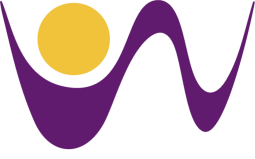        WEXFORD COUNTY COUNCIL           TOWN & VILLAGE RENEWAL         ACCELERATED MEASURES SCHEMEOUTDOOR STREET FURNITURE GRANT 2020Application FormName/Owner of Business:_______________________________________________________Location of Business:  _________________________________________________________Contact Name (Block Capitals): __________________________________________________Contact Mobile Number:		___________________________________________________E-Mail Address: 	      ___________________________________________________________Address for Correspondence:  ____________________________________________________	                                          ____________________________________________________Please detail the nature of the proposed street furniture (See over for qualifying items).Estimated cost:    €____________Project Commencement Date:   _______________    Project Completion Date:           _______________All applications must be accompanied by an official estimate from the Supplier of the Street Furniture, together with an outdoor photograph of the premises showing site for proposed furniture.Please ensure that the attached Data Protection Consent Form is signed and enclosed with your Application Form.Please ensure that the attached Bank Details Form is completed, signed and enclosed with your Application Form.SIGNED:  ____________________________		DATE:  __________________Completed Applications should be returned to Wexford Borough District Offices, 61 The Bullring, Wexford Y35 EA00 or by email to wexfordborough@wexfordcoco.ie      OUTDOOR STREET FURNITURE GRANT SCHEME 2020Eligibility CriteriaThe Scheme is open to non-domestic commercial property located in Wexford Town and targeted specifically to those businesses involved in the hospitality sector.Applicants must obtain approval from Wexford Borough District prior to procurement / purchase of outdoor street furniture.Street Furniture: Assistance is available to the hospitality sector with a grant towards the cost of providing outdoor seating and accessories or other equipment in reopening post Covid-19. The following items will be considered:TablesChairsAwnings/Parasols/UmbrellasElectric HeatersScreens/WindbreakersA grant will not be offered retrospectively ie. Works may not commence in advance of grant approval.Wexford Borough District reserves the right to withdraw an Offer of Grant where the original applicant fails to complete the proposed works within 2 months following date of provisional grant approval.The closing date for receipt of completed applications is Friday, 11th December, 2020.Note:    Applicants are reminded that the placement of outdoor furniture in a public space is subject to a Licence from Wexford County Council and it is advisable to agree numbers of tables/chairs etc. with the District Engineer in advance in the interest of public safety. Amount of Grant:Up to 50% of approved costs may be paid. The amount of grant will be determined based on the level of interest and available budgets.Application / Claim ProcedureAll applications must include the following items.Completed Application FormOfficial Estimate/Quotation for the proposed worksCurrent Photograph of exterior of Premises showing site for outdoor furniture.The applicant must submit the following items to secure payment of the provisionally approved grantOfficial Receipts as Proof of Payment.BANK DETAILS FORMBusiness Name: _____________________________________________________Contact Name: _______________________________________________________Address: ____________________________________________________________Contact Number ________________  Email (for Remittance) ________________________________Bank Name  ________________________________________________________Bank Address _______________________________________________________Bank Account Name  __________________________________________________Account Number ______________________  Sort Code ______________________BIC Number _________________________________________________________IBAN ______________________________________________________________Signed ________________________________ Date ________________________Name ________________________________  Title _________________________CONSENT FORM Data Protection Acts 1988 to 2018 as amendedI, __________________________________________ consent to the collection and processing of the data provided by me to Wexford County Council, and to the sharing of this data with any of Wexford County Councils internal departments or one of the other Wexford County Council Municipal Districts, if requested.Wexford County Council will treat all information and personal data you give us as confidential. We will retain your data for no longer than is necessary for the purpose of processing and duration of the Shopfront Improvement /Street Furniture Grant Scheme Application and in accordance with the Council’s Retention Policy.  	I consent to my data being processed, shared and stored by Wexford County Council for the purposes outlined above.  Signed:	_____________________________	Date:	_____________Name: 	_____________________________                       (in Block Capitals)Please ensure this Consent Form is signed and enclosed with your Grant Application.